«Узоры Подмосковья»Гжель – Павловский Посад – Сергиев Посад – Богородское04-05 января 2023 г. Программа тура:1 день. 04 января.  Гжель – Павловский Посад08:00 Отправление автобуса из Москвы ( рекомендованное место: ст.м. Кузьминки). Переезд в Гжель (72 км). Путевая информация.10-00 - Гжель – центр русской керамикиСиний узор Гжели – один из самых узнаваемых символов России. Наверное, в каждом доме хранится маленькая фарфоровая статуэтка или чайная пара с ярко-синей росписью, а какие-то особо ценные экземпляры передаются из поколения в поколение. . Гжелью называют не только одноименное село. Центр традиционного искусства включает в себя ещё целый ряд деревень, всего их около 30. Любопытно, что, отправляясь в путешествие на родину русской керамики, вы едете не «в Гжель», а «во Гжель» – и никак иначе!Экскурсия на Фарфоровую мануфактуру «Галактика и Ко»Мануфактура выпускает художественный фарфор по старинным традициям гжельских мастеров.Посещение музея завода познакомит вас с историей предприятия и гжельского промысла, а также с коллекцией ценных образцов фаянса, фарфора и майолики.Во время экскурсии вы пройдёте по цехам и узнаете, как происходит полный цикл производства гжельского фарфора – от смешивания сырья для получения фарфоровой массы до заключительного обжига.Экскурсовод расскажет, каким методом определяют качество изделия, как его глазуруют, сколько обжигов необходимо.Мастер-класс по росписи гуашью изделия первого обжигаВы получите в руки блюдце, кисточку, гуашь и начнёте творить! Мастер расскажет о ключевых приёмах создания «гжельской розы», покажет основные мазки – а дальше только ваше мастерство и полёт фантазии. Готовое изделие можно забрать с собой как сувенир.Сувениры! Посещение фирменного магазина. Огромный ассортимент – на любой вкус и кошелёк. 12-30 - Обед в кафе на маршруте. 13-30 - Переезд в Павловский посад (44 км).14-30 - Павловский Посад – платочное чудо России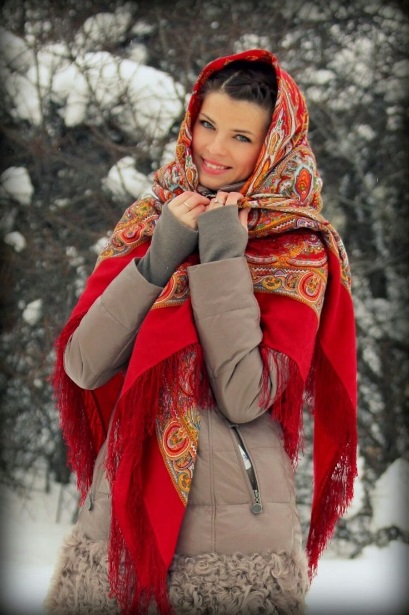 Услышав это название, сразу вспоминаешь знаменитые павловопосадские платки, украшенные яркими цветами – символ русской культуры. Но этот небольшой город знаменит не только платками и шалями.Экскурсия по исторической части города.Здесь вас ждут и уютные кварталы двухэтажных купеческих домов, возведённых ещё в середине позапрошлого века, и один из самых совершенных в России с точки зрения архитектуры Покровско-Васильевский собор, и колокольня исчезнувшего с лица земли Воскресенского монастыря.- Экскурсия в Историко-художественный музейМузей расположен в симпатичном одноэтажном особняке, во дворе которого стоит... Эйфелева башня. Копия главного символа Парижа установлена здесь неспроста. Подробности вы узнаете во время экскурсии по музею.Тематика музея разнообразна. Переходя из зала в зал, вы увидите маленькие копии домиков и церквушек Павловского Посада, деревянные фигурки, вырезанные местными умельцами. Тут же познакомитесь с историей края, материалами раскопок, узнаете о жизни и творчестве артиста Вячеслава Тихонова, увидите скафандр космонавта Быковского.Одна из самых интересных экспозиций музея посвящена главному символу Павловского Посада – платку.Бегут года, меняется мода, а эти нарядные платки русские женщины как носили, так и продолжают носить вот уже две сотни лет. Изысканные рисунки и орнаменты павловопосадских платков постоянно совершенствуются, но при этом бережно сохраняются стилистика и традиции, заложенные старыми мастерами. В ходе экскурсии вы увидите десятки изделий ручной работы, в том числе уникальные платки с авторской росписью.Мастер-класс по изготовлению бус из павловопосадких платков. Яркие платочные бусы могут украсить и свитер, и нарядное платье. Это празднично, весело и сделать их совсем несложно. Под руководством мастера вы соберёте украшение и увезёте домой на память.Сувениры! Посещение магазина Павловопосадской платочной мануфактурыВ специализированном магазине представлен богатейший ассортимент шерстяных и шёлковых шалей, шарфов, палантинов, льняных скатертей – на любой вкус и кошелёк.Переезд в Сергиев Посад (110 км).19-00 - Размещение в отеле «Посадский» 3*. Современная гостиница со стандартными номерами расположена в самом центре Сергиева Посада, в двух шагах от Троице-Сергиевой Лавры, на главной улице города. Рядом- множество магазинов, кафе ресторанов. Свободное время.2 день. 05 января. Богородское – Сергиев ПосадЗавтрак (шведский стол) в ресторане гостиницы.  Освобождение номеров.09:30 -  Отправление на экскурсионную программу.10-00 - Музей «Сергиевская Кухмистерская»Творчество русского народа проявляется не только в умении рисовать, лепить из глины или вырезать из дерева. Кулинария – неистощимое поле для проявления полёта фантазии и настоящего мастерства.Театрализованная экскурсияМузей «Сергиевская кухмистерская» виртуозно воссоздает атмосферу недорогих кафе для народа конца XIX века, представляя большую коллекцию кухонной утвари того времени. Чего тут только нет! Изящные чугунные плиты, медная и керамическая посуда, кухонная машинерия. Здесь маслобойка, которой более 100 лет, до сих пор пахнет маслом, а пломбирница – взбитыми сливками! По залам музея вас проведут экскурсоводы – барышни в пышных платьях XIX века.Мастер-класс по изготовлению конфеты-ландриныЛандрины – это паточная карамель, которая готовится около 15 минут. Вы увидите процесс вымешивания карамельного теста и формирования конфет. Под присмотром хозяюшек вы сможете самостоятельно раскатать стержень из теста и нарезать его на маленькие конфетки. Пробовать можно и даже нужно. Очень вкусно!11-30 – 13-00 – Свободное время. Время, чтобы  посетить Троице-Сергиеву Лавру, поставить свечу в храме, приложиться к мощам Сергия Радонежского, погулять по историческому центру города, пройтись по сувенирным магазинам. 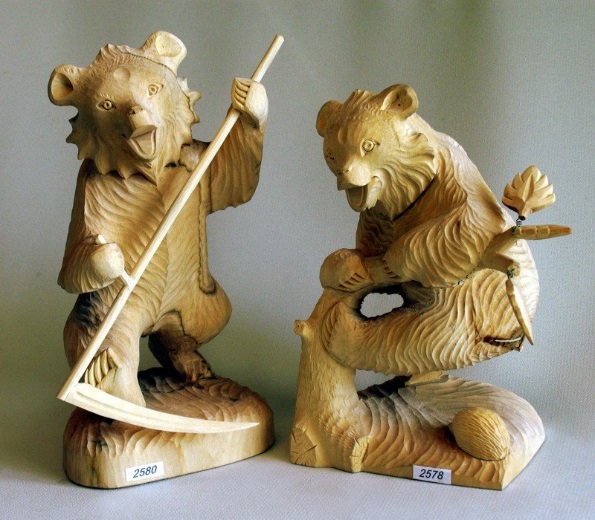 13-00 -  Обед в ресторане «Маковец». 14-00 -  Переезд в пос. Богородское (26 км).14-40 - Музей Богородской игрушки – место, где оживает дерево. Перед входом в музей стоит символ богородского промысла – деревянный медведь. В музее перед вами предстанет знакомый с детства сказочный мир с добродушными медвежатами, зайцами и лисицами. Все они умеют двигаться и разыгрывать целые сценки из деревенской жизни: куры клюют пшено, медведь играет на балалайке, лиса в лодочке гребёт веслом. В эпоху компьютерных игр и самых различных игрушек из пластика деревянные фигурки являются настоящим чудом.Вы познакомитесь с «живой» Богородской игрушкой, узнаете об истории её возникновения, оцените виртуозность работы мастера-резчика.Мастер-класс по сборке игрушкиВаша задача – собрать деревянную игрушку из заготовок и с помощью ниточек заставить её двигаться, «ожить».17-00 - Переезд в Москву (63 км).20:00 Ориентировочное время прибытия в Москву.В стоимость включено:- транспортное обслуживание по программе: автобус туристического класса - проживание: 1 ночь в отеле «Посадский» 3* г. Сергиев Посад- питание: 1 завтрак (шведский стол), 2 обеда. - экскурсионная программа (включая билеты в музеи).- работа гидов.